Broad Spectrum Veterinary Student Association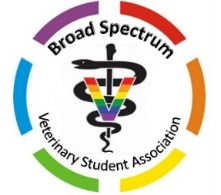 Chapter ApplicationName: ____________________________________________ Preferred Pronouns: ____________________ Class of:  ____________	Veterinary School: __________________________________________________________ Date: _____________________________Executive Board Member Names, Preferred Pronouns, Titles, and Contact Information_______________________________________________________________________________________________________________________________________________________________________________________________________________________________________________________________________________________________________________________________________________________________________________________________________________________________________________________________________________________________________________________________________________________Applying to become a new Broad Spectrum VSA chapter [     ]	Have an existing LGBTQ+ club and wish to become a Broad Spectrum VSA chapter [     ]Have an existing VOICE chapter that wishes to include a Broad Spectrum VSA representative on the VOICE board [     ]Have an existing diversity club that wishes to include a Broad Spectrum VSA representative on the diversity board [     ]Broad Spectrum VSA Chapter Startup Requirements:Agree to adopt Broad Spectrum VSA Mission and Vision Statements and to use any funds granted by Broad Spectrum VSA to support LGBTQ+ inclusion programs at your CVM:		Agree [     ]	Disagree [     ]Have a faculty advisor on campus:		Name ________________________________		Position/Title _____________________________Have a chapter bank account (cannot be a personal account, do not list the name of the person on the account):		Bank _________________________________	Account Name____________________________________Register as an official group on campus or through SCAVMA:Registered as:	Campus group [     ]	SCAVMA group [     ]Agree to submit summaries +/- photos of events hosted by your organization to Broad Spectrum VSA within one month of the event’s occurrence, as well as whether or not Broad Spectrum VSA leadership has permission to share the information:Agree [     ]	Disagree [     ]Agree to send yearly updates on officer names, titles, and contact information:Agree [     ]	Disagree [     ]Please submit all materials or questions/concerns to: broadspectrumoutreach@gmail.com